ORDONANŢĂ DE URGENŢĂ nr. 43 din 27 mai 2021 pentru prelungirea termenului de depunere a declaraţiei anuale privind beneficiarul real al persoanei juridice, prevăzut la art. 56 alin. (4) din Legea nr. 129/2019 pentru prevenirea şi combaterea spălării banilor şi finanţării terorismului, precum şi pentru modificarea şi completarea unor acte normative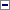 Având în vedere că, în contextul epidemiologic actual al măsurilor adoptate de autorităţi în scopul prevenirii răspândirii coronavirusului SARS-CoV-2, au fost acordate perioade suplimentare pentru îndeplinirea obligaţiilor de depunere a declaraţiilor privind beneficiarul real,luând în considerare faptul că raţiunile prevederii unei termen suplimentar pentru depunerea acestor declaraţii se menţin şi la acest moment, având în vedere că starea de alertă pe teritoriul României a fost prelungită, iar evoluţia pandemiei de COVID-19, inclusiv la nivel internaţional, are în continuare o dinamică impredictibilă,având în vedere faptul că, în contextul epidemiologic actual, pentru respectarea regulilor sanitare şi de distanţare socială este necesară aplicarea, în continuare, a unor soluţii destinate a limita interacţiunea cu publicul la preluarea acestor declaraţii, astfel încât activitatea autorităţilor publice competente să se desfăşoare în condiţii de siguranţă atât pentru solicitanţi, cât şi pentru personalul acestora,ţinând cont de faptul că, pentru reducerea la maximum a interacţiunii între persoane, este necesară menţinerea modalităţilor extinse de depunere a declaraţiilor pe propria răspundere, pentru ca îndeplinirea acestei obligaţii să nu implice prezenţa fizică la ghişeu,în considerarea faptului că neadoptarea acestor soluţii ar putea avea consecinţe negative asupra funcţionării unui număr important de societăţi şi asociaţii, acestea putând întâmpina dificultăţi şi întârzieri în realizarea demersurilor pentru identificarea beneficiarilor reali,ţinând cont de faptul că reintroducerea obligaţiei de a depune declaraţia în 15 zile de la depunerea situaţiilor financiare anuale, chiar în aceeaşi perioadă de raportare, generează o sarcină birocratică ridicată şi neprevăzută,în considerarea faptului că legea în vigoare nu conţine dispoziţii tranzitorii raportate la noua obligaţie, corelat cu faptul că pot să apară dificultăţi în îndeplinirea acesteia, neimputabile destinatarului normei, şi luând în calcul inclusiv cuantumul sancţiunii amenzii contravenţionale stabilit între 5.000 şi 10.000 lei şi, în anumite cazuri, faptul că se poate ajunge la dizolvarea persoanei juridice în ipoteza neîndeplinirii în termen a obligaţiei,având în vedere că un număr mare de persoane juridice nu şi-au îndeplinit obligaţiile şi ar trebui să realizeze demersuri ce presupun inclusiv interacţiune fizică în perioada scurtă de timp până la expirarea termenului, generând un nivel ridicat de risc din perspectiva răspândirii coronavirusului SARS-CoV-2, ceea ce ar putea avea consecinţe grave asupra sănătăţii populaţiei,în temeiul art. 115 alin. (4) din Constituţia României, republicată,Guvernul României adoptă prezenta ordonanţă de urgenţă.Articol unic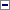 (1)Prin derogare de la prevederile art. 56 alin. (4) din Legea nr. 129/2019 pentru prevenirea şi combaterea spălării banilor şi finanţării terorismului, precum şi pentru modificarea şi completarea unor acte normative, publicată în Monitorul Oficial al României, Partea I, nr. 589 din 18 iulie 2019, cu modificările şi completările ulterioare, în anul 2021, declaraţia anuală privind beneficiarul real al persoanei juridice supuse obligaţiei de înregistrare în registrul comerţului se depune la oficiul registrului comerţului în care este înmatriculată persoana juridică până la data de 1 octombrie 2021.(2)Declaraţia anuală privind beneficiarul real prevăzută la alin. (1) poate avea formă de înscris sub semnătură privată ori formă electronică şi poate fi transmisă la oficiul registrului comerţului prin mijloace electronice, cu semnătură electronică, sau prin servicii de poştă şi curier.(3)Declaraţia anuală privind beneficiarul real prevăzută la alin. (1) poate fi dată şi în faţa reprezentantului oficiului registrului comerţului sau se poate depune, personal sau prin reprezentant, având dată certă, dată de notarul public ori atestată de avocat.-****-PRIM-MINISTRUFLORIN-VASILE CÎŢUContrasemnează:Viceprim-ministru,Ilie-Dan BarnaMinistrul economiei, antreprenoriatului şi turismului,Claudiu-Iulius-Gavril NăsuiMinistrul finanţelor,Alexandru NazarePublicat în Monitorul Oficial cu numărul 561 din data de 31 mai 2021